Invitation for Bids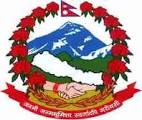 Lekbeshi MunicipalityOffice of the Municipal ExecutiveKalyan, SurkhetKarnali Province, NepalInvitation for Bids for the procument of Goods and WorksContract Identification No: as mentioned below Date of publication: 2078/10/14(2022/1/28)The Lekbeshi Municipality kalyan,Surkhet invites electronic  bids from eligible bidders for the procurement of as mentioned below under National competitive bidding procedures specified in Public Procurement Act and Regulations.Eligible Bidders may obtain further information and inspect the bidding documents at electronically at the website of  PPMO egp system www.bolpatra.gov.np/egp.  A complete set of Bidding Documents may be downloaded from www.bolpatra.gov.np/egp.Detailed Information to deposit the cost of bidding documents:                    Information to deposit the cost of bidding document in Bank: Name of the Bank; Prime Commercial Bank Limited         Office Name: Lekbeshi Municipality, Kalyan-Surkhet                      Office Account no.: 06100474 CA (Antarik Rajushwa Khata)Pre-bid meeting shall be held at Lekbeshi Municipality on 1:00PM , 2078-11-05electronic bids must be submit their bid through PPMO’s e-GP system www.bolpatra.gov.np/egp on or before 12:00PM on 2078/11/15. Bids received after this deadline will be rejected. The bids will be opened in the presence of Bidders' representatives who choose to attend on 1:00 PM,2078/11/15 at the office of Lekbeshi Municipality,Kalyan,Surkhet. Bids must be valid for a period of 90 days from the date of bid opening and must be accompanied by a bid security or scanned copy of the bid security in pdf format in case of e-bid,\amounting to a minimum of as mentioned below ,which shall be valid for 30 days beyond the validity period of the bid.              Name of the Bank;Prime Commercial Bank Limited                        Office Name: Lekbeshi Municipality, Kalyan-Surkhet                        Office Account no.: 06100483 CA ( Dharauti Khata)                                  And submit bank deposit Voucher along with the bid.If the last date of purchasing and /or submission falls on a government holiday, then the next working day shall be considered as the last date. In such case the validity period of the bid security shall remain the same as specified for the original last date of bid submission.The name and identification of the contract are as follows:                                                                                                           Cheif Admnistrative OfficerContract identification numberDescription of ItemsBid Security Amount (Nrs)Estimated Amoutn (With VAt)Bid Document Fee(Non- Refundable)(Nrs)Remarks 6-NCB/GOODS/LM/2/078-79Supply & Delivery of Fabricated Steel Parts1,10,000.0041,09,111.16NRs 3000.00NCB6-NCB/WORKS/LM/5/078-79Nepal Rastriya Secondary School     Chuniyapani Building Construction4,35,000.001,52,58,950NRs 3000.00NCB6-NCB/WORKS/LM/6/078-79Aadarsha Secondary School lekbeshi-1 Lekparsha Building Construction4,35,000.001,52,59,645NRs 3000.00NCB